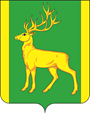 РОССИЙСКАЯ ФЕДЕРАЦИЯИРКУТСКАЯ ОБЛАСТЬАДМИНИСТРАЦИЯ МУНИЦИПАЛЬНОГО ОБРАЗОВАНИЯКУЙТУНСКИЙ РАЙОНПОСТАНОВЛЕНИЕ« 01» марта 2019 г.                    р.п. Куйтун                                              № 127-пО  приостановке эксплуатации здания детского садаВ связи с аварийным состоянием здания муниципального бюджетного общеобразовательного учреждения ЦО «Каразей» детского сада «Земляничка», расположенного по адресу: с.Каразей ул. Садовая 25, на основании отчета инженерного обследования надземных строительных конструкций двухэтажной части здания  муниципального бюджетного общеобразовательного учреждения ЦО «Каразей» расположенного по адресу: Иркутская область Куйтунский район, с.Каразей, ул.Садовая, д.25, Шифр №62/18-ТО, администрация муниципального образования Куйтунский район ПОСТАНОВЛЯЕТ: 1. Приостановить эксплуатацию  здания муниципального бюджетного общеобразовательного учреждения ЦО «Каразей» детского сада «Земляничка», расположенного по адресу: Иркутская область, Куйтунский район, с.Каразей,  ул.Садовая, д. 25 на период проведения мероприятий  компенсирующего характера с 04.03.2019г. по 01.07.2019г.2. Управлению образования администрации муниципального образованияКуйтунский район издать приказ о временном приостановлении деятельности муниципального бюджетного общеобразовательного учреждения ЦО «Каразей» детского сада «Земляничка» с с 04.03.2019г. по 01.07.2019г.2.1. Предусмотреть в штатном расписании муниципального бюджетного общеобразовательного учреждения ЦО «Каразей» 3 (три) ставки сторожа с целью сохранности зданий, имущества МБОУ ЦО «Каразей» детского сада «Земляничка».2.2. Оставить на период простоя 1 (одну) ставку заместителя директора муниципального бюджетного общеобразовательного учреждения ЦО «Каразей»по дошкольному образованию, с целью организации и контроля проведения мероприятий компенсирующего характера.2.3.  Сохранить работникам МБОУ ЦО «Каразей» детского сада «Земляничка» заработную плату  всоответствии с требованиями Трудового кодекса Российской Федерации.2.4. Организовать работу по размещению воспитанников МБОУ ЦО «Каразей» детского сада «Земляничка»в другие дошкольные образовательные учреждения муниципального образования Куйтунский район.2.5.  Привести штатное расписание дошкольных образовательных учреждений в соответствии с действующими нормативами на период простоя и проведения мероприятий компенсирующего характера.3. Начальнику организационного отдела администрации муниципального образования Куйтунский район Яковлевой Л.И. разместить настоящее постановление на официальном сайте муниципального образования Куйтунский район в сети «Интернет».4. Настоящее постановление вступает в силу со дня его подписания. 5. Контроль за исполнением настоящего постановления возложить на заместителя мэра по социальным вопросам Манух Г.А.Мэр муниципального образования                 Куйтунский район                                                                                                   А. П. Мари